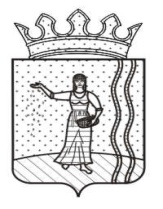 ДУМА ОКТЯБРЬСКОГО ГОРОДСКОГО ПОСЕЛЕНИЯОКТЯБРЬСКОГО МУНИЦИПАЛЬНОГО РАЙОНАПЕРМСКОГО КРАЯРЕШЕНИЕ15.11.2016                                                                              № 228Об информации о ходе исполнения бюджета Октябрьского городского поселения за 9 месяцев 2016 годаВ соответствии со ст. 264.2 Бюджетного кодекса Российской Федерации, ст. 38 Положения о бюджетном процессе в Октябрьском городском поселении», утвержденного решением Думы Октябрьского городского поселения от 29 ноября 2007 № 187, заслушав информацию советника главы администрации по экономике и финансам о ходе исполнения бюджета Октябрьского городского поселения, Дума Октябрьского городского поселения Октябрьского муниципального района Пермского края РЕШАЕТ:1. Информацию о ходе исполнения бюджета Октябрьского городского поселения за 9 месяцев 2016 года принять к сведению, согласно приложению.2. Решение вступает в силу с момента подписания, подлежит обнародованию в МКУ «Октябрьская централизованная библиотечная система» и размещается на сайте Октябрьского городского поселения Октябрьского муниципального района Пермского края (http://oktyabrskiy.permarea.ru/oktyabrskoje/Glavnaja-stranica/).3. Контроль за исполнением данного решения возложить на советника главы администрации по экономике и финансам Шагиахметову Н.М.Председатель ДумыОктябрьского городского поселения                                       Ю. В. КлимовскихПриложениек решению Думы Октябрьскогогородского поселения Октябрьскогомуниципального района Пермского краяот 15.11.2016 № 228ИНФОРМАЦИЯо ходе исполнения бюджета Октябрьского городского поселения Октябрьского муниципального района Пермского краяза 9 месяцев 2016 годаОтчет об исполнении бюджета Октябрьского городского поселения Октябрьского муниципального района Пермского края за 9 месяцев 2016 года в соответствии со ст. 38 Положения о бюджетном процессе (решение Думы от 29.11.2007 № 187) утвержден постановлением Администрации Октябрьского городского поселения Октябрьского муниципального района Пермского края от 10.10.2016 № 570 «Об утверждении отчета об исполнении бюджета Октябрьского городского поселения по состоянию на 01.10.2016» с показателями:доходы – 60 746 862,21 руб.,расходы – 46 221 056,06 руб.,превышение доходов над расходами – 14 525 806,45 руб.Отчет об исполнении бюджета за 9 месяцев 2016 направлен Администрацией Октябрьского городского поселения для сведения в Думу Октябрьского городского поселения в установленный срок.1. Исполнение доходной части бюджетаРешением Думы Октябрьского городского поселения Октябрьского муниципального района Пермского края от 17.12.2016 № 174 «О бюджете Октябрьского городского поселения на 2016 год и плановый период 2017 и 2018 годов» утверждены бюджетные назначения доходов бюджета на 2016 год в сумме 55 935,8 тыс. рублей.С учетом изменений и дополнений, вносимых в решение о бюджете на 2016 год в течение 9 месяцев 2016 года, годовые плановые назначения сложились в сумме 71 153,5 тыс. рублей (в редакции решения Думы Октябрьского городского поселения от 02.09.2016 № 223).Плановые назначения 9 месяцев т. г. составили 22 415,0 тыс. рублей.Фактически в течение 9 месяцев 2016 года в бюджет Октябрьского городского поселения поступило средств в сумме 60 747,0 тыс. рублей, что составляет 85,4 % к утвержденным Думой Октябрьского городского поселения годовым назначениям и 100,7 % к плановым назначениям 9 месяцев т. г. Из общего объема поступлений в сумме 60 747,0 тыс. рублей, собственные доходы составили 22 865,3 тыс. рублей (37,6 %), безвозмездные поступления составили 37 881,7 тыс. рублей (62,4%).1.1. Собственные доходыОсновные показатели исполнения доходной части бюджета Октябрьского городского поселения за 9 месяцев 2016 года представлены в таблицах 1 и 2:Таблица 1Динамика поступления собственных доходов в 2015-2016 гг.тыс. руб.В целом сумма поступивших в бюджет поселения налоговых и неналоговых доходов за 9 месяцев 2016 года ниже показателя за аналогичный период 2016 года на 2 883,3 тыс. руб. или на 11,2%.По налогу на доходы физических лиц поступления увеличились на 1 346,8 тыс. рублей. Увеличение поступлений обусловлено увеличением минимальной заработной платы не ниже величины прожиточного минимума с 01 января 2016 года для всех категорий граждан.По акцизам по подакцизным товарам увеличение  фактического показателя по сравнению с аналогичным периодом 2015 года составило 675,1 тыс. руб.По транспортному налогу уменьшение фактического показателя по сравнению с аналогичным периодом 2015 года составляет 2 728,9 тыс. руб.По земельному налогу уменьшение фактического показателя по сравнению с аналогичным периодом 2015 года составляет 1567,3 тыс. руб.По налогу на имущество физических лиц фактический показатель по сравнению с уровнем 2015 года снизился на 732,7 тыс. руб.Снижение поступлений имущественных налогов в сравнении с 2015 годом обусловлено изменением сроков уплаты с 01 января 2016 года.В целях удобства осуществления расчетов физическими лицами по имущественным налогам с 1 января 2016 года Налоговым кодексом Российской Федерации предусмотрены единые сроки уплаты физическими лицами транспортного, земельного налогов и налога на имущество физических лиц – не позднее 1 декабря  года, следующего за истекшим налоговым периодом.По доходам от использования имущества, находящегося в государственной и муниципальной собственности увеличение фактического показателя по сравнению с уровнем 2015 года составляет 426,0 тыс. руб.Доходы от продажи материальных и нематериальных активов в сравнении с 2015 годом уменьшились всего на 10,6 тыс. рублей.Таблица 2Исполнение плановых назначений собственных доходовза 9 месяцев 2016 годатыс. руб.Плановые назначения 9 месяцев 2016 года по собственным доходам составили 22 415,0 тыс. руб. Фактически за 9 месяцев 2016 года в бюджет поселения поступило22 865,3 руб. собственных доходов, что составляет 102,0 % от плановых назначений.Не исполнены поступления по акцизам в сумме 153,0 тыс. руб., что составляет 94,8 % плановых назначений.Безвозмездные поступленияТаблица 3Исполнение плановых назначений по безвозмездным поступлениям за 9 месяцев 2016 годатыс. руб.Всего за 9 месяцев 2016 года планировались безвозмездные поступления в бюджет в сумме 37 882,6 тыс. рублей, фактически поступило 37 881,7тыс. рублей, или 100 %, плановых назначений 9 месяцев 2016 года.В бюджет поселения поступили 12,1 тыс. рублей средств от возврата остатков межбюджетных трансфертов, имеющих целевое назначение, прошлых лет, в т. числе:МБУ «Городской дом культуры» субсидии на иные цели для предоставления мер социальной поддержки отдельных категорий граждан, работающим в муниципальных учреждениях по оплате жилого помещения и коммунальных услуг.В соответствии с требованиями Бюджетного кодекса Российской Федерации межбюджетные трансферты, полученные в форме субвенций, субсидий и иных межбюджетных трансфертов, имеющих целевое назначение, не использованные в текущем финансовом году, по окончании года подлежат возврату в доходы бюджета, из которого они были предоставлены.За 9 месяцев 2016 года во исполнение указанных требований было возвращено – (-13,0) тыс. рублей Министерству социального развития Пермского края.1.2. Исполнение расходной части бюджетаРешением Думы от 17.12.2015 № 174 «О бюджете Октябрьского городского поселения на 2016 год и плановый период 2017 и 2018 годов» утверждены бюджетные назначения по расходам на 2016 год в сумме 55 935,8 тыс. рублей.С учетом изменений и дополнений, вносимых в решение о бюджете на 2016 год в течение 9 месяцев 2016 года, годовые назначения сложились в сумме 80 340,1 тыс. рублей (в ред. решения Думы Октябрьского городского поселения от 02.09.2016 № 223).Плановые назначения 9 месяцев составили 69 107,5 тыс. рублей.Фактические расходы бюджета поселения за 9 месяцев 2016 года исполнены в сумме 46 221,1 тыс. рублей, что составляет 66,9 % от плановых назначений 3 квартала.Наибольший удельный вес в структуре расходов поселения составляютрасходы:Общегосударственные вопросы – 16,2%;Национальная безопасность – 0,9 %;Национальная экономика – 14,0%; Жилищно-коммунальное хозяйство – 61,9%;Культура, кинематография – 6,2%; Социальная политика – 0,7%;Физическая культура и спорт – 0,1%.Выполнение плановых назначений по расходам за 9 месяцев 2016 года в разрезе разделов и подразделов выглядит следующим образом:По разделу 0100 «Общегосударственные вопросы» бюджетные ассигнования использованы в сумме 9 288,3 тыс. рублей или 83,1 % от плановых назначений, неисполнение в связи с отсутствием потребности в 3 квартале 2016 г.По разделу 0300 «Национальная безопасность и правоохранительная деятельность» плановые назначения использованы в сумме 560,5 тыс. руб. или 89,2%, в связи с предоставлением бухгалтерских документов на оплату по муниципальному контракту по обеспечению первичных мер пожарной безопасности на территории Октябрьского городского поселения после отчетного периода.По разделу 0409 «Дорожное хозяйство (дорожные фонды)» расходы составили 6 342,6 тыс. рублей или 65,5 % от плановых назначений. Исполнение по муниципальным контрактам по выполнению работ по ремонту дорог общего пользования местного значения муниципального образования "Октябрьское городское поселение" 31.10.2016 г.По разделу 0500 «Жилищно-коммунальное хозяйство» - исполнение составляет 62,5 % от плановых назначений, так как:- в подразделе 0501 «Жилищное хозяйство» исполнение 52,7 % от плановых назначений, в связи со сроком передачи квартир по муниципальному контракту на приобретение построенных жилых помещений в многоквартирных домах, в том числе в многоквартирных домах, строительство которых не завершено, для нужд Октябрьского городского поселения для переселения граждан из жилых помещений, расположенных в многоквартирных домах, признанных аварийными и подлежащими сносу 01.12.2016 г.- в подразделе 0502 «Коммунальное хозяйство» исполнено 85,0 % от плановых назначений в связи с предоставлением бухгалтерских документов по муниципальному контракту по оказанию услуг по техническому и аварийино-диспетчерскому обслуживанию газопроводов, газового оборудования и станций ЭХЗ на территории Октябрьского городского поселения Октябрьского муниципального района Пермского края после отчетного периода.- по подразделу 0503 «Благоустройство» запланированные расходы использованы в сумме 3 990,0 тыс. рублей, или 86,5 %.По разделу 0800 «Культура, кинематография» плановые назначения использованы в сумме 2 740,0 тыс. рублей или 64,2% от плановых назначений.По разделу 1000 «Социальная политика» средства использованы в сумме 486,0 тыс. рублей или 98 % от плановых назначений в том числе:пенсионное обеспечение – 395,2 тыс. рублей;другие вопросы в области социальной политики – 90,8 тыс. рублей.По разделу 1100 «Физическая культура и спорт» плановые назначения использованы в сумме 31,1 тыс. руб. или 62,2 % от плановых назначений, проведение запланированных спортивных мероприятий по муниципальному заданию в 4 квартале 2016г.В сравнении с аналогичным периодом 2015 года исполнение бюджета по расходам Октябрьского городского поселения выглядит следующим образом:Проведенный анализ показывает, что в отчетном периоде освоение бюджетных ассигнований проходило менее активно, чем за аналогичный период 2015 года. Исполнение плановых назначений составило 46 221,1 тыс. рублей, что меньше на 22 008,3 тыс. рублей уровня 2015 года. Значительное уменьшение произошло по разделу 0501 в связи с оплатой в 2015 году муниципальных контрактов заключенных в 2014 году на приобретение построенных жилых помещений в многоквартирных домах, в том числе в многоквартирных домах, строительство которых не завершено, для нужд Октябрьского городского поселения для переселения граждан из жилых помещений, расположенных в многоквартирных домах, признанных аварийными и подлежащими сносу. Уменьшение расходов по подразделу 0409 «Дорожное хозяйство» связано с увеличением сроков исполнения контрактов по ремонту дорог местного значения до 31 октября 2016 года.Уменьшение расходов по подразделу «1003» Социальное обеспечение населения» связано с отсутствием средств в 2016 году на реализацию муниципальной программы «Развитие сельского хозяйства и устойчивое развитие сельских территорий в Октябрьском муниципальном районе Пермского края», в части обеспечения жильем граждан и молодых специалистов.Наименование доходовПо состоянию наПо состоянию наРост (снижение) поступлений 2016 года к уровню 2015 годаРост (снижение) поступлений 2016 года к уровню 2015 годаНаименование доходов01.10.201501.10.2016+,-тыс. руб.+, -%Всего25 748,622 865,3- 2 883,311,2в т. ч. Налог на доходы физических лиц8 868,710 215,51 346,815,2Акцизы по подакцизным товарам2 086,92 762,0675,132,3Налог на имущество физических лиц1 173,3440,6-732,7- 62,4Транспортный налог4 522,71 793,8- 2 728,9- 60,3Земельный налог4 193,32 626,0- 1 567,3- 37,3Доходы от использования имущества, находящегося в государственной и муниципальной собственности2 324,52 521,2426,026,4Доходы от продажи материальных и нематериальных активов2 492,92 482,3-10,60,4Прочие доходы86,323,9-62,472,3Наименование доходаПлановые назначенияФактически исполненоИсполнение плановых назначенийИсполнение плановых назначенийНаименование доходаИсполнение плановых назначенийИсполнение плановых назначенийНаименование дохода+, - , тыс. руб.%Всего22 415,022 865,3450,3102,0в т. ч.Налог на доходы физических лиц9 800,010 215,5415,5104,2Акцизы по подакцизным товарам2 915,02 762,0-153,094,8Налог на имущество физических лиц400,0440,640,6110,1Транспортный налог1 750,01 793,843,8102,5Земельный налог2 600,02 626,026,0101,0Доходы от использования имущества, находящегося в государственной и муниципальной собственности2 500,02 521,221,2100,8Доходы от продажи материальных и нематериальных активов2 450,02 482,332,3151,9Прочие доходы0,023,923,90,0Наименование доходаПлановые назначенияФактически исполненоИсполнение плановых назначенийИсполнение плановых назначенийНаименование доходаИсполнение плановых назначенийИсполнение плановых назначенийНаименование дохода+, - , тыс. руб.%Всего37 882,637 881,7-0,9100,0в т. ч.Дотации бюджетам поселений на выравнивание бюджетной обеспеченности7 297,17 297,10,0100,0Субвенции бюджета на выполнение передаваемых полномочий136,3136,30,0100,0Прочие межбюджетные трансферты, передаваемые бюджетам поселений8 169,58 169,50,00,0Субсидии бюджета городских поселений на обеспечение мероприятий по переселению граждан из аварийного жилищного фонда22 279,722 279,70100,0Доходы бюджетов поселений от возврата остатков субсидий, субвенций и иных межбюджетных трансфертов, имеющих целевое назначение, прошлых лет из бюджетов муниципальных районов0,012,112,1-Возврат остатков субсидий, субвенций и иных межбюджетных трансфертов, имеющих целевое назначение, прошлых лет из бюджетов поселений0,00- 13,0- 13,0-РазделСумма плановых назначенийФактически исполнено тыс. руб.Отклонение от плана тыс. руб.% исполнения плановых назначений0100Общегосударственные вопросы11 170,89 288,3-1 882,583,10102Функционирование высшего должностного лица субъекта Российской Федерации и муниципального образования892,1756,2-135,984,80103Функционирование законодательных (представительных) органов государственной власти и представительных органов муниципальных образований269,7239,5-30,288,80104Функционирование Правительства Российской Федерации, высших исполнительных органов государственной власти субъектов Российской Федерации, местных администраций7 961,97 205,8-756,190,50106Обеспечение деятельности финансовых, налоговых и таможенных органов финансового (финансово-бюджетного) надзора41,341,30,0100,00111Резервные фонды525,10,0-525,10,00113Другие общегосударственные вопросы1 480,71 045,5-435,270,60300Национальная безопасность и правоохранительная деятельность628,6560,5-68,189,20309Защита населения и территории от чрезвычайных ситуаций природного и техногенного характера, гражданская оборона46,646,60,0100,00310Обеспечение пожарной безопасности582,0513,9-68,188,30400Национальная экономика9 686,86 342,6-3 344,265,50409Дорожное хозяйство (дорожные фонды)9 686,86 342,6-3 344,265,50500Жилищно-коммунальное хозяйство42 805,326 772,6-16 032,762,50501Жилищное хозяйство30 013,315 826,0-14 187,352,70502Коммунальное хозяйство8 180,06 956,6-1 223,485,00503Благоустройство4 612,03 990,0-622,086,50800Культура, кинематография4 270,02 740,0-1 530,064,20801Культура4 270,02 740,0-1 530,064,21000Социальная политика496,0486,0-10,098,01001Пенсионное обеспечение405,0395,2-9,897,61003Социальное обеспечение населения91,090,8-0,299,81100Физическая культура и спорт50,031,1-18,962,21101Физическая культура50,031,1-18,962,2Итого69 107,546 221,1-22 886,466,9КФСРНаименование расходов3 квартал 20153 квартал 2016Изменение показателей тыс. руб.0100Общегосударственные вопросы8 595,39 288,3693,00102Функционирование высшего должностного лица субъекта Российской Федерации и муниципального образования841,6756,2-85,40103Функционирование законодательных (представительных) органов государственной власти и представительных органов муниципальных образований251,4239,5-11,90104Функционирование Правительства Российской Федерации, высших исполнительных органов государственной власти субъектов Российской Федерации, местных администраций6 792,37 205,8413,50106Обеспечение деятельности финансовых, налоговых и таможенных органов финансового (финансово-бюджетного) надзора41,241,30,10111Резервные фонды0,00,00,00113Другие общегосударственные вопросы668,81 045,5376,70300Национальная безопасность и правоохранительная деятельность555,8560,54,70309Защита населения и территории от чрезвычайных ситуаций природного и техногенного характера, гражданская оборона50,046,6-3,40310Обеспечение пожарной безопасности505,8513,98,10400Национальная экономика7 119,86 342,6-777,20409Дорожное хозяйство (дорожные фонды)7 119,86 342,6-777,20500Жилищно-коммунальное хозяйство47 971,426 772,6-21 198,80501Жилищное хозяйство41 084,215 826,0-25 258,20502Коммунальное хозяйство3 233,86 956,63 722,80503Благоустройство3 653,43 990,0336,60800Культура, кинематография 2 920,92 740,0-180,90801Культура2 920,92 740,0-180,91000Социальная политика1 066,2486,0-580,21001Пенсионное обеспечение357,5395,237,71003Социальное обеспечение населения708,790,8-617,91100Физическая культура и спорт0,031,131,11101Физическая культура0,031,131,1Итого68 229,446 221,1-22 008,3